Domácí příprava Aj, B. Novotná, 14.-17.4., kontakt: bakaláři nebo baranovotna158@gmail.comDobrý den, doufám, že jste si užili Velikonoce. Tento týden si procvičíme sloveso BÝT v záporu, porozumění textu a zopakujeme části lidského a zvířecího těla.Úkoly mi posílejte přednostně přes bakaláře, tento týden posílejte pouze řešení k porozumění texu. Ostatní si pouze projděte ústně nebo zapište odpovědi do sešitu k pozdější kontrole.Mějte se hezkyB. NovotnáŘešení k pracovnímu listu Easter.A funny Easter SceneCvičení 2. Write true or falseMr. Bunny is orange. FHe´s wearing a scarf. F.There are a butterfly and a bee. TThere are 3 eggs. TAn egg is light blue and pink. TThere are two flowers purple. FThe basket is grey. FCvičení 3: Write in the alphabetical orderBasket – bee – egg –flake – flower – grass – rabbitCvičení 4: Write a/ anA rabbit, an egg, a flower, a basket, a bee, a butterfly, a flakeEaster egg hunt (možné řešení)There is an egg next to the boy.There is an egg in front of the tree.There is an egg in the bush.There is an egg under the sheep.There is an egg between the ears of the rabbit.There is an egg next to the flowers.There are 3 eggs on the tree. 1.Doplň správný tvar slovesa „to be“ – tvoř záporné věty (Např. She _______ a girl. = She isn´t a girl) I am not = I´m notYou are not = you aren´tHe is not = he isn´t She is not = she isn´tIt is not = it isn´tWe are = we aren´tYou are = you aren´tThey are = they aren´t1.	Scott _____ a boy. 2.	He _____ 7 years old.3.	Maria _____ a girl.4.	She _____ my brother´s sister.5.	You _____ in my house.6.	He _____ a good footballer.7.	They _____ from Germany8.	It _____ hot today.9.	Tim_____ a dog.10.	A football _____ white and black.11.	It _____ my bike.12.	Muzzy _____ a monster.13.	We _____ happy.14.	_____ you from Africa?15.	He _____ tall.16.	They _____ new here.17.	Today _____ Tuesday.18.	Peter _____ in the garden.19.	Sarah and Derek _____ at home.20.	We _____ good at Maths.21.	You and I _____ good friends.22.	_____ you his friend?23.	Hockey _____ a winter sport.24.	My cat _____ black and white.25.	He _____ in the house.26.	Mum and dad _____ in France.27.	Grandma _____ here(tady).28.	Grass _____ green.29.	The Sun _____ yellow.30.	_____ the sea blue?31.	New York _____ a city in the USA.32.	A horse _____ an animal.33.	The bike _____ from my father.34.	The people _____ angry.35.	John, Mike and Tim _____ happy.36.	An egg _____ white.37.	The king _____ tall.38.	You _____ angry.39.	Ice – cream _____ cold.40.	They _____ sad.2.Porozumění textu – řešení mi pošli, stačí napsat číslo věty a A nebo B.OPAKOVÁNÍ Units 1-3 Reading Test BHi!I’m Emma and I’m twelve. I’m from Bristol in England and I’ve got one sister and one brother. Their names are Alice and Tom. These are my two favourite possessions: my skateboard and my new MP3 player. This is my bedroom. My room’s quite small. I’ve got a radio and my pet in my bedroom. I’ve got a pet hamster. His name is Rocky. Have you got a pet? I haven’t got a television in my room. My brother Tom is sixteen and he’s got a television in his room, and a games console. He’s got a big room. My sister Alice hasn’t got a television in her room. She’s got a computer. She’s got a new, red bike but it isn’t in her room. It’s in the garden. And she’s got a pet mouse, too. He’s called Mickey.Write soon and tell me about your room, and your brothers and sisters.EmmaAre the sentences true or false? – Urči, jestli je tvrzení pravda (True) nebo lež (False), stačí napsat číslo věty a A nebo B.1.	Emma’s bedroom is quite small.A.	☐ TrueB.	☐ False2.	Emma’s pet is in her room.A.	☐ TrueB.	☐ False3.	Tom hasn’t got a big bedroom.A.	☐ TrueB.	☐ False4.	Alice has got a television in her room.A.	☐ TrueB.	☐ False5.	Alice has got a new skateboard.A.	☐ TrueB.	☐ False6.	Alice’s pet is called Mickey.A.	☐ TrueB.	☐ FalseVyzkoušet čení s porozuměním můžete in online:https://www.umimeanglicky.cz/reading-animals/113.Zopakuj si části lidského a zvířecího těla – v učebnici str.37/1a a 37/2a. Podle nahrávky ukazuj a opakuj daná slovíčka. https://elt.oup.com/student/project/level1/unit03/audio?cc=cz&selLanguage=cs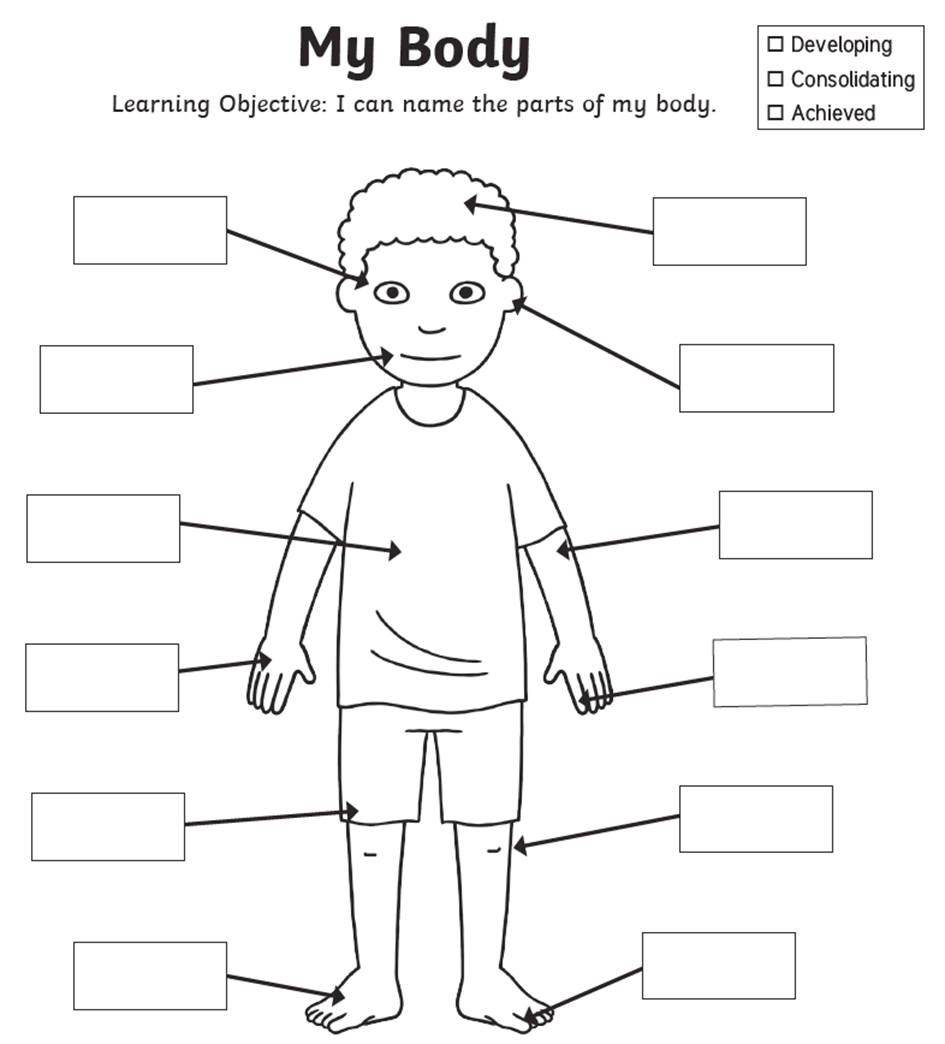 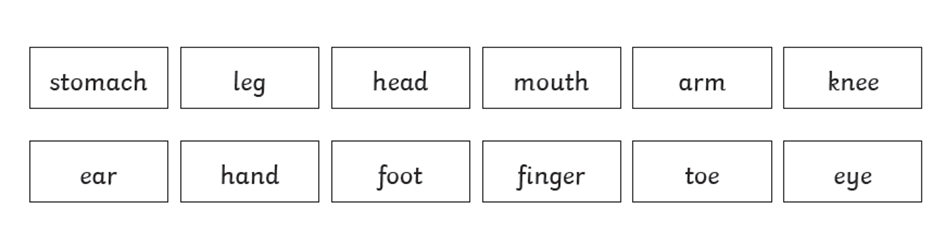 